福岡ブロック企画　施設見学研修　　　　　　　　　　　　　　　　　　　　　　　　　　福岡刑務所は福岡県糟屋郡にある、男性受刑者を収容する刑務所です。通称「福刑（ふっけい）」。法務省矯正局の福岡矯正管区に属し、収容定員が2,000人を超える九州最大、日本第３の規模の刑務所で、全国的にも大規模な施設となっています。福岡矯正管区の医療センターや調査センター（分類センター）としての業務も行っています。施設の取り組みや概要について触れる貴重な機会となっておりますので、是非ご参加下さい。　　　　　　【日　時】　2017年２月17日（金）13：15～16：30【見学先】　福岡刑務所〒811-2126　福岡県糟屋郡宇美町障子岳南６－１－１TEL：092-932-0395【集合場所】　福岡刑務所　正面玄関前【参加費】　会員　３００円　　　非会員　５００円【定員】　２０名　　※見学者名簿は福岡刑務所に提出いたします。【申し込み方法】　所定の用紙をFAX、もしくは郵送してください。ＨＰからも可。【申し込み締切】　2017年２月10日（金）　定員になり次第締切とさせていただきます。【研修単位】　旧制度：共通研修課程　３単位　新制度：生涯研修制度独自の研修　３時間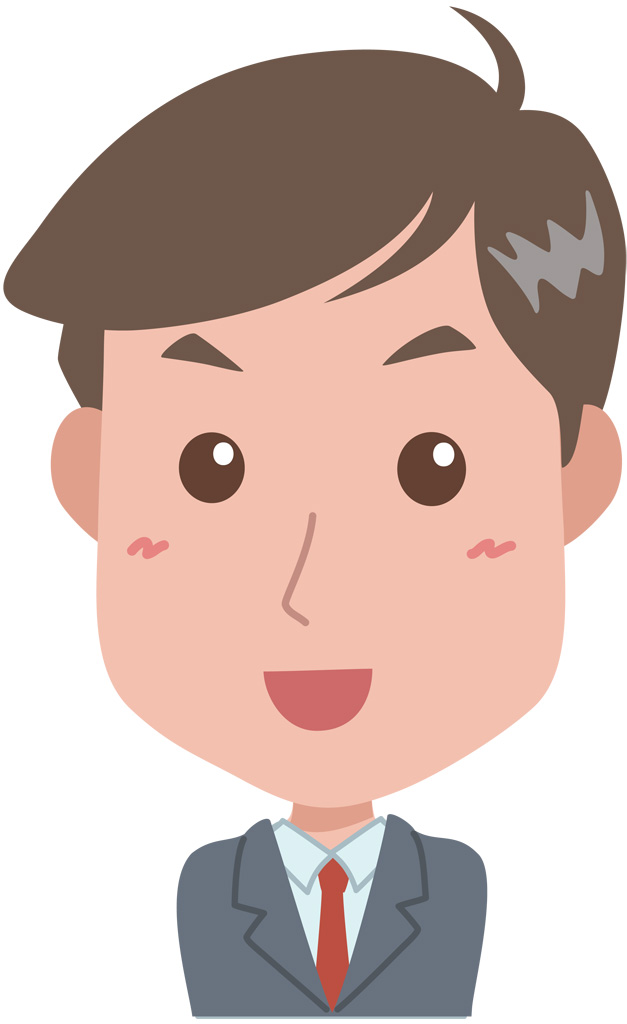 【申し込み先】　公益社団法人　福岡県社会福祉士会　事務局（担当・金子）　　　　　　　　TEL：092-483-2944　　FAX：092-483-3037E-mail：info@facsw.or.jp【スケジュール】13：15福岡刑務所　正面玄関前　集合※引率者が「社会福祉士会」と書かれた紙を持っています13：30～施設見学開始　（露出の少ない格好でお願いします）14：10～概要説明15：00～福岡刑務所における、社会福祉士の役割等について16：00～意見交換・質疑応答16：30終了